Уважаемые руководители!Управление образования Администрации Эвенкийского муниципального района, в целях профилактики безнадзорности и правонарушений несовершеннолетних, обеспечения конституционного права каждого несовершеннолетнего на образование и развитие и во исполнение плана работы комиссии по делам несовершеннолетних и защите их прав Красноярского края (далее - комиссия края) в период с 15 августа по 1 октября 2020 года в крае проводятся ежегодные межведомственные акции:«Помоги пойти учиться» - направлена на выявление семей с детьми, нуждающихся в оказании социальной помощи в период подготовки к новому учебному году, а также не обучающихся несовершеннолетних с целью их дальнейшего устройства в образовательные организации или содействия в организации занятости;«Досуг» - направлена на вовлечение детей и подростков, в том числе состоящих на всех видах профилактического учета, во внеурочную занятость, в объединения дополнительного образования различной направленности.По данным Правительственной комиссии по профилактике правонарушений в 2019 году более 9 тыс. семей не имели возможности приобрести школьные принадлежности, форму и иные предметы, необходимые к началу учебного года. Из-за низкого материального достатка более 500 детей несвоевременно приступили к занятиям в школе.С учетом выше изложенного, а также сложившейся в 2020 году неблагоприятной финансово-материальной ситуации во многих детных семьях в связи с вынужденными мерами, предпринимаемыми для борьбы с распространением коронавирусной инфекции, прошу обеспечить проведение вышеуказанных акций. Информацию об итогах акций направить к 30.09.2020 согласно прилагаемой форме на электронный адрес kobizkayaan@tura.evenkya.ru. Руководитель	Управления образования 			п/п			О.С. ШаповаловаИсп. Кобизкая А.Н. (39170) 31-512ОТЧЕТо проведении межведомственных акций «Помоги пойти учиться», «Досуг» на территории Эвенкийского муниципального района в 2020 году** В таблице указывается только числовое значение, пояснения оформляются дополнительным приложением.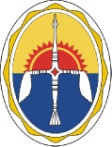  УПРАВЛЕНИЕ ОБРАЗОВАНИЯАдминистрации Эвенкийского муниципального районаКрасноярского краяул. Советская, д.2, п. Тура, Эвенкийский район, Красноярский край, 648000  Телефон:(39170) 31-457                          Факс:   (3912) 63-63-56 E-mail: ShapovalovaOS@tura.evenkya.ru ОГРН 1102470000467 ,       ИНН/КПП 2470000919/24700100111.09.2020г. №862 на №______________ от ______________Руководителям ОО№ПоказателиКоличество (по состоянию на 01.10)Раздел I о проведении межведомственных акций «Помоги пойти учиться»Раздел I о проведении межведомственных акций «Помоги пойти учиться»Раздел I о проведении межведомственных акций «Помоги пойти учиться»1Количество выявленных необучающихся несовершеннолетних в период акции, всего1Из них:х1.1находящиеся в СОП1.2в возрасте 7-18 лет, не имеющих ни одного класса образования (указать причины)1.3выпускников 9-х классов общеобразовательных организаций 2019/20 учебного года1.4выпускников 9-х классов общеобразовательных организаций 2018/19 учебного года, 2017/18 учебного года1.5отчисленных из профессиональных образовательных организаций2Определено (устроено) из числа выявленных необучающихся несовершеннолетних (из 1.), всего2В том числе:х2.1в общеобразовательные организации2.2в организации профессионального образования2.3трудоустроено3Осталось неустроенными несовершеннолетних (из пункта 1), всегоВ том числе (указать причины по пунктам 3.1-3.4)х3.1находящихся в СОП3.2в возрасте 7-18 лет, не имеющих ни одного класса образования3.3выпускников 9-х классов общеобразовательных организаций2019/20 учебного года3.4выпускников 9-х классов общеобразовательных организаций 2018/19 учебного года, 2017/18 учебного года3.5отчисленных из профессиональных образовательных организаций4Количество несовершеннолетних, находящихся в СОП, выбывших в другие населенные пункты для поступления в образовательные организации, всего:из них:X4.1приступили к занятиям4.2устроены в общежитие5Проведено общепрофилактических, информационно пропагандистских мероприятий в период акции6Количество организаций, не зависимо от организационно-правовой формы, привлеченных к участию в акции6.1в их числе некомерческих общественных организацийРаздел II о проведении межведомственных акций «Досуг»Раздел II о проведении межведомственных акций «Досуг»Раздел II о проведении межведомственных акций «Досуг»7Количество несовершеннолетних, в возрасте 7-18 лет, всего7.1из них охваченных досугом и внеурочной занятостью8Количество несовершеннолетних, состоящих на всех видах профилактического учета, всего8.1из них охваченных досугом и внеурочной занятостью9Проведено общепрофилактических, информационнопропагандистских мероприятий в период акции10Количество организаций, не зависимо от организационно-правовой формы, привлеченных к участию в акции10.1в их числе некоммерческих общественных организаций